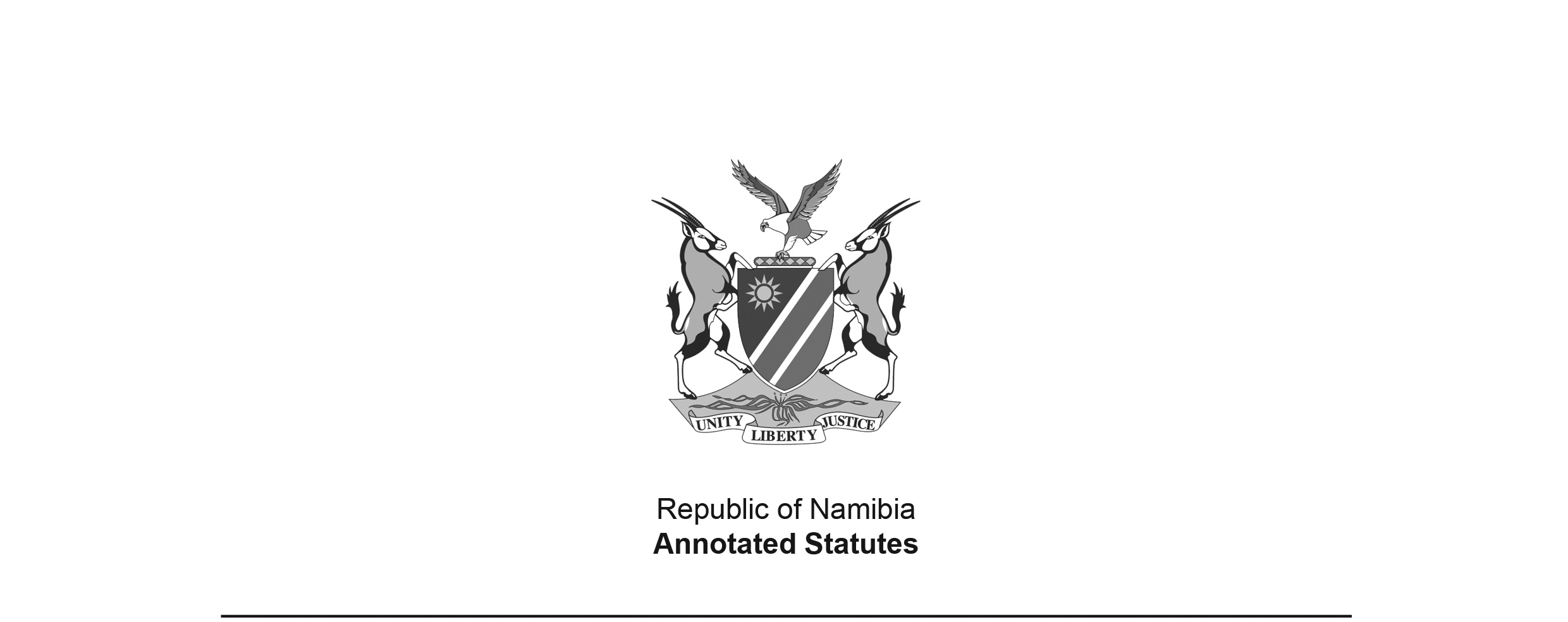 Additional Appropriation Act 5 of 1994(GG 833)came into force on date of publication: 31 March 1994ACTTo appropriate additional amounts of money to meet the financial requirements of the State during the financial year ending 31 March 1994.(Signed by the President on 28 March 1994)BE IT ENACTED by the Parliament of the Republic of Namibia, as follows:-Appropriation of amounts of money for financial requirements of State1. 	Subject to the provisions of the State Finance Act, 1991 (Act 31 of 1991), there are hereby appropriated for the financial requirements of the State during the financial year ending 31 March 1994, as a charge to the State Revenue Fund, the additional amounts of money shown in the Schedule.Short title2. 	This Act shall be called the Additional Appropriation Act, 1994.SCHEDULEVOTEAMOUNT APPROPRIATEDNO.TITLEAMOUNT APPROPRIATED01President43 00003Parliament1 026 00005Civic Affairs194 00006Police and Prisons5 000 00009Finance3 946 00010Education and Culture64 000 00012Information and Broadcasting155 00013Health and Social Services45 000 00015Mines and Energy5 250 00016Justice842 00017Regional and Local Government and Housing1 115 00018Wildlife, Conservation and Tourism1 165 00019Trade and Industry90 00020Agriculture and Rural Development14 000 00021Water Affairs23 223 00023Works12 960 00025Lands, Resettlement and Rehabilitation400 00026National Planning Commission1 100 000TOTAL179 509 000